Kérjük, támogassa adója 1%-ával aKazincbarcikai Vegyész Teke SE-t!Adószámunk: 18417638-1-05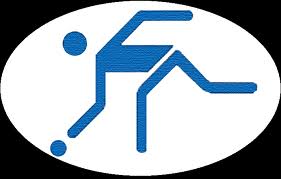 